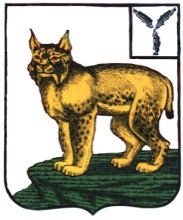 АДМИНИСТРАЦИЯТУРКОВСКОГО МУНИЦИПАЛЬНОГО РАЙОНАСАРАТОВСКОЙ ОБЛАСТИПОСТАНОВЛЕНИЕОт 14.05.2021 г.     № 429О порядке предоставления за счет средств бюджетаТурковского муниципального районасубсидий на оказание финансовой поддержкисоциально ориентированным некоммерческим организациям, осуществляющим деятельность на территории Турковского муниципального районаВ соответствии со ст. 78 Бюджетного кодекса Российской Федерации, Федеральным законом от 12 января 1996 № 7-ФЗ «О некоммерческих организациях», постановлением Правительства Российской Федерации от 18 сентября 2020 года №1492 «Об общих требованиях к нормативным правовым актам, муниципальным правовым актам, регулирующим предоставление субсидий, в том числе грантов в форме субсидий, юридическим лицам, индивидуальным предпринимателям, а также физическим лицам - производителям товаров, работ, услуг, и о признании утратившими силу некоторых актов Правительства Российской Федерации и отдельных положений некоторых актов Правительства Российской Федерации», Уставом Турковского муниципального района администрация Турковского муниципального района ПОСТАНОВЛЯЕТ:1. Утвердить Порядок предоставления субсидий за счет средств бюджета Турковского муниципального района на оказание финансовой поддержки социально ориентированным некоммерческим организациям, осуществляющим деятельность на территории Турковского муниципального района, согласно приложению.2. Признать утратившими силу:пункты 1, 2 постановления администрации Турковского муниципального района от 18 марта 2019 года № 405 «О порядке предоставления за счет средств бюджета Турковского муниципального района субсидий на оказание финансовой поддержки социально ориентированным некоммерческим организациям, осуществляющим деятельность на территории Турковского муниципального района;постановление администрации Турковского муниципального района от 11 февраля 2020 года № 93 «О внесении изменений и дополнений в Положение о порядке предоставления субсидий за счет средств бюджета Турковского муниципального района на оказание финансовой поддержки социально ориентированным некоммерческим организациям, осуществляющим деятельность на территории Турковского муниципального района, утвержденное постановлением администрации Турковского муниципального района №405 от 18 марта 2019 года».3. Опубликовать настоящее постановление в официальном информационном бюллетене «Вестник Турковского муниципального района» и разместить на официальном сайте администрации Турковского муниципального района в информационно-телекоммуникационной сети «Интернет».4. Контроль за исполнением настоящего постановления возложить на руководителя аппарата администрации муниципального Орлову О.Н.Глава Турковскогомуниципального района 						       А.В. НикитинПриложение к постановлению администрации муниципального района от 14.05.2021 г. № 429Порядок предоставления субсидий за счет средств бюджета Турковского муниципального района на оказание финансовой поддержки социально ориентированным некоммерческим организациям, осуществляющим деятельность на территории Турковского муниципального района1. Общие положения о предоставлении субсидий1.1. Настоящий Порядок разработан в соответствии со ст.78 Бюджетного кодекса Российской Федерации, Федеральным законом от 12 января 1996 № 7-ФЗ «О некоммерческих организациях», постановлением Правительства Российской Федерации от 18 сентября 2020 года №1492 «Об общих требованиях к нормативным правовым актам, муниципальным правовым актам, регулирующим предоставление субсидий, в том числе грантов в форме субсидий, юридическим лицам, индивидуальным предпринимателям, а также физическим лицам - производителям товаров, работ, услуг, и о признании утратившими силу некоторых актов Правительства Российской Федерации и отдельных положений некоторых актов Правительства Российской Федерации», и определяет условия, цели и порядок предоставления субсидии из бюджета Турковского муниципального района на оказание финансовой поддержки социально ориентированных некоммерческих организаций, осуществляющих деятельность на территории Турковского муниципального района (далее - субсидия), категории лиц, имеющих право на получение субсидии, порядок возврата субсидии (остатков субсидии) и положения об обязательной проверке соблюдения условий, целей и порядка предоставления субсидии их получателями.1.2. Субсидия предоставляется на безвозмездной и безвозвратной основе в пределах бюджетных ассигнований, предусмотренных решением о бюджете Турковского муниципального района на соответствующий финансовый год и плановый период, и лимитов бюджетных обязательств, утвержденных в установленном порядке на предоставление субсидии. 1.3. К категории лиц, имеющих право на получение субсидии, относятся социально ориентированные некоммерческие организации, зарегистрированные на территории Саратовской области в установленном порядке и осуществляющие свою деятельность на территории Турковского муниципального района (далее – получатели субсидий).Социально ориентированные некоммерческие организации - некоммерческие организации, созданные в предусмотренных Федеральным законом от 12 января 1996 года № 7-ФЗ «О некоммерческих организациях» формах (за исключением муниципальных и государственных учреждений, государственных корпораций, государственных компаний, общественных объединений, являющихся политическими партиями) и осуществляющие деятельность, направленную на защиту гражданских, социально-экономических, трудовых и личных прав и законных интересов ветеранов и (или)инвалидов, на социальную поддержку ветеранов и (или) инвалидов, решение социальных проблем, развитие гражданского общества в Российской Федерации, а также виды деятельности, предусмотренные статьей 31.1 Федерального закона от 12 января 1996 года № 7-ФЗ «О некоммерческих организациях».1.4. Главным распорядителем бюджетных средств, до которого в соответствии с бюджетным законодательством Российской Федерации как получателю бюджетных средств доведены в установленном порядке лимиты бюджетных обязательств на предоставление субсидии, является администрация Турковского муниципального района.1.5. Субсидия предоставляется в целях финансового обеспечения проведения массовых мероприятий, посвященных дням воинской славы и памятным датам, установленным в Российской Федерации и Турковском муниципальном районе с участием ветеранов Великой Отечественной войны, ветеранов боевых действий, тружеников тыла, ветеранов труда, а так же мероприятий направленных на защиту гражданских, социально-экономических, трудовых и личных прав и законных интересов ветеранов и (или) инвалидов, на социальную поддержку ветеранов и (или) инвалидов на территории Турковского муниципального района в рамках реализации муниципальной программы «Поддержка социально ориентированных некоммерческих организаций Турковского муниципального района» на соответствующий финансовый год, утвержденной постановлением администрации Турковского муниципального района.1.6. Размер субсидии определяется решением Собрания депутатов Турковского муниципального района о бюджете на соответствующий финансовый год.1.7. Сведения о субсидиях размещены на едином портале бюджетной системы Российской Федерации в информационно-телекоммуникационной сети «Интернет».2. Условия и порядок предоставления субсидий2.1. Размер субсидии определяется решением Собрания депутатов Турковского муниципального района о бюджете на соответствующий год.2.2. Условиями предоставления субсидии являются:1) государственная регистрация получателя субсидии в установленном законодательством Российской Федерации порядке на территории Саратовской области;2) осуществление деятельности на территории Турковского муниципального района;3) осуществление деятельности, направленной на защиту гражданских, социально-экономических, трудовых и личных прав и законных интересов ветеранов и (или )инвалидов, на социальную поддержку ветеранов и (или) инвалидов, решение социальных проблем, развитие гражданского общества в Российской Федерации, а также виды деятельности, предусмотренные статьей 31.1 Федерального закона от 12 января 1996 года № 7-ФЗ «О некоммерческих организациях»;4) представление документов в соответствии с настоящим Порядком;5) заключение с главным распорядителем соглашения о предоставлении из бюджета Турковского муниципального района субсидии (далее - соглашение) в соответствии с типовой формой, установленной финансовым управлением администрации Турковского муниципального района;6) включение в соглашение о предоставлении субсидии и в договоры (соглашения), заключенные в целях исполнения обязательств по данным договорам (соглашениям), условия о согласии получателя субсидии и лиц, являющихся поставщиками (подрядчиками, исполнителями) по договорам (соглашениям), заключенным в целях исполнения обязательств по договорам (соглашениям) о предоставлении субсидий (за исключением муниципальных унитарных предприятий, хозяйственных товариществ и обществ с участием публично-правовых образований в их уставных (складочных) капиталах, а также коммерческих организаций с участием таких товариществ и обществ в их уставных (складочных) капиталах), на осуществление главным распорядителем бюджетных средств, предоставившим субсидию, и органами муниципального финансового контроля проверок соблюдения условий, целей и порядка ее предоставления;7) возможность осуществления расходов, источником финансового обеспечения которых являются не использованные в отчетном финансовом году остатки субсидий, и включении таких положений в соглашение при принятии главным распорядителем как получателем бюджетных средств по согласованию с финансовым органом муниципального образования в порядке, установленном администрацией Турковского муниципального района, решения о наличии потребности в указанных средствах или возврате указанных средств при отсутствии в них потребности в порядке и сроки, которые определены правовым актом;8) включение в соглашение юридическим лицам условия о запрете приобретения за счет полученных средств (субсидии) иностранной валюты, за исключением операций, осуществляемых в соответствии с валютным законодательством Российской Федерации при закупке (поставке) высокотехнологичного импортного оборудования, сырья и комплектующих изделий, а также связанных с достижением целей предоставления этих средств иных операций, определенных нормативными правовыми актами, муниципальными правовыми актами, регулирующими предоставление субсидий указанным юридическим лицам;9) включение в соглашение в случае уменьшения главному распорядителю как получателю бюджетных средств ранее доведенных лимитов бюджетных обязательств, приводящего к невозможности предоставления субсидии в размере, определенном в соглашении, условия о согласовании новых условий соглашения или о расторжении соглашения при недостижении согласия по новым условиям;10) результаты предоставления субсидии должны соответствовать целевым показателям (индикаторам) муниципальных программ. Показателями, необходимыми для достижения результатов предоставления субсидии, являются целевые показатели (индикаторы) муниципальных программ, значения которых устанавливаются в соглашении о предоставлении субсидии.2.2. Требования, которым должны соответствовать на первое число месяца, предшествующего месяцу, в котором планируется заключение соглашения, получатели субсидий:1) получатели субсидий не должны являться иностранными юридическими лицами, а также российскими юридическими лицами, в уставном (складочном) капитале которых доля участия иностранных юридических лиц, местом регистрации которых является государство или территория, включенные в утверждаемый Министерством финансов Российской Федерации перечень государств и территорий, предоставляющих льготный налоговый режим налогообложения и (или) не предусматривающих раскрытия и представления информации при проведении финансовых операций (офшорные зоны) в отношении таких юридических лиц, в совокупности превышает 50 процентов;2) получатели субсидий не должны получать средства из бюджета Турковского муниципального района на основании иных нормативных правовых актов или муниципальных правовых актов на цели, указанные в пункте 1.5 настоящего Порядка.2.3. Лица, имеющие право на получение субсидии, представляют в администрацию Турковского муниципального района заявление о предоставлении субсидии по форме согласно приложению № 1 к настоящему Порядку и следующие документы:1) копии учредительных документов, заверенные подписью и печатью (при наличии) заявителя, или нотариально заверенные копии;2) смету расходов по форме согласно приложению № 2 к настоящему Порядку.3) информационное письмо, содержащее информацию о реквизитах счета в кредитной организации, на который подлежит перечислению субсидия.2.4. Одновременно с заявлением о предоставлении субсидии заявители вправе по собственной инициативе представить следующие документы:1) выписку из Единого государственного реестра юридических лиц, выданную налоговым органом не ранее 14 дней до дня подачи заявления;2) копию свидетельства о постановке на учет в налоговом органе;В случае если заявителем по собственной инициативе не представлены документы, предусмотренные настоящим пунктом, администрация Турковского муниципального района в рамках межведомственного информационного взаимодействия в течение 5 рабочих дней со дня регистрации заявления о предоставлении субсидии направляет в органы, в распоряжении которых находятся соответствующие документы, межведомственный запрос о представлении данных документов.2.5. Администрация Турковского муниципального района в течение 10 рабочих дней со дня получения документов, указанных в пункте 2.3-2.4 настоящего Порядка:- проводит их проверку;- определяет получателя субсидии и не позднее 10 рабочих дней заключает с ним соглашение о предоставлении субсидии либо в случаях, предусмотренных пунктом 2.7 настоящего Порядка, направляет мотивированный отказ в предоставлении субсидии.2.6. Соглашение администрация Турковского муниципального района заключает с получателем субсидии в соответствии с типовой формой, установленной финансовым управлением администрации Турковского муниципального района.Внесение изменений в соглашение и расторжение соглашения осуществляется путем заключения дополнительного соглашения к соглашению, дополнительного соглашения о расторжении соглашения в соответствии с типовой формой, установленной финансовым управлением администрации Турковского муниципального района, в случаях изменения реквизитов сторон и (или) исправления технических ошибок, а также в случае уменьшения администрации Турковского муниципального района ранее доведенных лимитов бюджетных обязательств, приводящего к невозможности предоставления субсидии в размере, определенном в соглашении.Дополнительное соглашение заключается в течение 5 рабочих дней со дня обращения получателя субсидии, содержащего предложения о внесении изменений в соглашение или о расторжении соглашения.2.7. Основаниями для отказа получателю субсидии в предоставлении субсидии является:1) несоответствие представленных получателем субсидии документов требованиям, определенным настоящим Порядком, или непредставление (представление не в полном объеме) указанных документов;2) установление факта недостоверности представленной получателем субсидии информации;3) несоответствие лица, имеющего право на получение субсидии, категориям и требованиям, определенным настоящим Порядком.2.8. Предоставление субсидии получателю субсидии осуществляется на основании заключенного соглашения о предоставлении субсидии путем перечисления денежных средств получателю субсидии единовременно в пределах объема субсидии, определенного на текущий финансовый год.Администрация Турковского муниципального района производит перечисление средств на расчетный или корреспондентский счет, открытый получателям субсидии в учреждениях Центрального банка Российской Федерации или кредитных организациях, в течение 10 банковских дней со дня подписания соглашения обеими сторонами.2.9. Результатом предоставления субсидии является реализация получателями субсидий мероприятий, определенных пунктом 1.5 настоящего Порядка в соответствии со значениями показателей, установленными в соглашении.Показателем, необходимым для достижения результата предоставления субсидии, указанного в абзаце первом настоящего пункта, являются:количество проведенных мероприятий;количество граждан, участвовавших в мероприятиях.3. Требование к отчетности3.1. Получатели субсидии не позднее 10 числа месяца, следующего за отчетным кварталом, и до 25 декабря текущего года включительно (за IV квартал) представляет главному распорядителю финансовый отчет об использовании субсидии по форме, определенной типовой формой соглашения, установленной финансовым управлением администрации Турковского муниципального района и отчет о достижении значений результатов и показателей, необходимых для достижении результатов предоставления субсидии по форме, определенной типовой формой соглашения, установленной финансовым управлением администрации Турковского муниципального района.3.2. Администрация Турковского муниципального района имеет право устанавливать в соглашении сроки и формы представления получателем субсидии дополнительной отчетности.4. Требование об осуществлении контроля за соблюдением условий, целей и порядка предоставления субсидий и ответственности за их нарушение4.1. Администрация Турковского муниципального района и органы муниципального финансового контроля осуществляют обязательную проверку соблюдения условий, целей и порядка предоставления субсидий в установленном порядке. 4.2. Уполномоченным органом администрации Турковского муниципального района по проверке соблюдения условий, целей и порядка предоставления субсидий получателями субсидий является консультант по общественным отношениям администрации муниципального района.4.3. В случае нарушения получателем субсидии условий, установленных при предоставлении субсидии, выявленного по фактам проверок, проведенных главным распорядителем как получателем бюджетных средств и органом муниципального финансового контроля субсидия подлежит возврату в бюджет Турковского муниципального района в полном объеме в следующем порядке:администрацией Турковского муниципального района издается постановление о возврате субсидии получателем субсидии в бюджет Турковского муниципального района;в течение 7 календарных дней со дня издания постановления администрация Турковского муниципального района направляет получателю субсидии письменное требование о возврате субсидии с приложением копии указанного постановления администрации Турковского муниципального района и платежных реквизитов для осуществления возврата субсидии;получатель субсидии обязан в течение 15 календарных дней со дня получения требования, предусмотренного абзацем третьим настоящего пункта, возвратить субсидию в бюджет Турковского муниципального района;если в течение срока, установленного абзацем четвертым настоящего пункта, получатель субсидии не возвратил субсидию в бюджет Турковского муниципального района, администрация Турковского муниципального района в течение 30 календарных дней со дня истечения указанного срока направляет в соответствующий суд исковое заявление для взыскания средств в судебном порядке.4.4. Получатель субсидии возвращает в текущем финансовом году остатки субсидии, не использованные в отчетном финансовом году (за исключением субсидии, предоставленной в пределах суммы, необходимой для оплаты денежных обязательств получателя субсидии, источником финансового обеспечения которых является указанная субсидия).4.5. Возврат в бюджет Турковского муниципального района остатков субсидии производится получателем субсидии на лицевой счет администрации Турковского муниципального района в течение пяти рабочих дней со дня получения письменного уведомления о возврате остатков субсидии.Приложение № 1 к Порядку предоставления субсидий за счет средств бюджета Турковского муниципального района на оказание финансовой поддержки социально ориентированным некоммерческим организациям, осуществляющим деятельность на территории Турковского муниципального района«___» _____________ 20___ годаАдминистрация Турковского муниципального районаЗаявлениена предоставление субсидии из бюджета Турковского муниципального района на оказание финансовой поддержки социально ориентированным некоммерческим организациямОзнакомившись с условиями получения субсидии из бюджета Турковского муниципального района на оказание финансовой поддержки социально ориентированным некоммерческим организациям в рамках реализации муниципальной программы поддержки социально ориентированных некоммерческих организаций Турковского муниципального района __________________________________________________________________________________________________________________________________________(полное наименование организации)направляет документы для рассмотрения вопроса о предоставлении субсидии.Организация подтверждает, что вся информация, содержащаяся в представленных документах или их копиях, является подлинной, достовернойи не возражает против доступа к ней всех заинтересованных лиц.Сокращенное наименование организации _________________________________Организационно-правовая форма ________________________________________Местонахождение _____________________________________________________Наименование должности руководителя __________________________________Ф.И.О. руководителя ___________________________________________________Телефон, факс: ________________________________________________________Веб-сайт в информационно-телекоммуникационной сети Интернет ________________________________________________________________________________Электронная почта ____________________________________________________Идентификационный номер налогоплательщика ___________________________Основной государственный регистрационный номер записи о государственнойрегистрации юридического лица (ОГРН) __________________________________Серия и номер свидетельства о внесении записи в Единый государственный реестр юридических лиц ________________________________________________Кем выдано ___________________________________________________________Дата выдачи __________________________________________________________Основные виды деятельности ___________________________________________Наименование видов экономической деятельности _________________________Общая сумма планируемых расходов на проведение массовых мероприятий, посвященных дням воинской славы и памятным датам, установленным в Российской Федерации и Турковском муниципальном районе с участием ветеранов Великой Отечественной войны, ветеранов боевых действий, тружеников тыла, ветеранов труда, ветеранов труда, а так же мероприятий направленных на защиту гражданских, социально-экономических, трудовых и личных прав и законных интересов ветеранов и (или) инвалидов, на социальную поддержку ветеранов и (или) инвалидов на территории Турковского муниципального района, руб. ___________________________________________.Результаты реализации мероприятий:1. ___________________________________________________________________2. ___________________________________________________________________3. ___________________________________________________________________Руководитель организации _____________________________________________(подпись) 		(Ф.И.О. полностью)Дата						М.П.Приложение № 2 к Порядку предоставления субсидий за счет средств бюджета Турковского муниципального района на оказание финансовой поддержки социально ориентированным некоммерческим организациям, осуществляющим деятельность на территории Турковского муниципального района
Сметарасходов на выполнение мероприятий________________________________________________________(наименование некоммерческой организации)Наименование мероприятия ________________________________________________Руководитель организации_________________________________________(подпись) 			(Ф.И.О.)Главный бухгалтер(при наличии соответствующейдолжности) _________________________________________(подпись) 				(Ф.И.О.)№ п/пНаправления расходов / наименование расходовНормы расходов (при наличии), цена товаров, услуг (рублей)КоличествоВсего расходы на мероприятие (рублей)1.2....Всего:Всего: